Solutions Chem: Titrations: Quiz 5c Answer the following:Complete the following equations:LiOH + H2S				_________________________________________H2SO4 + Al(OH)3 		_________________________________________What is the molarity of Ca(OH)2 if 200.00 mL of Ca(OH)2 is required to completely neutralize 100.00 mL of 0.350 M H3PO4? Answers:Complete the following equations: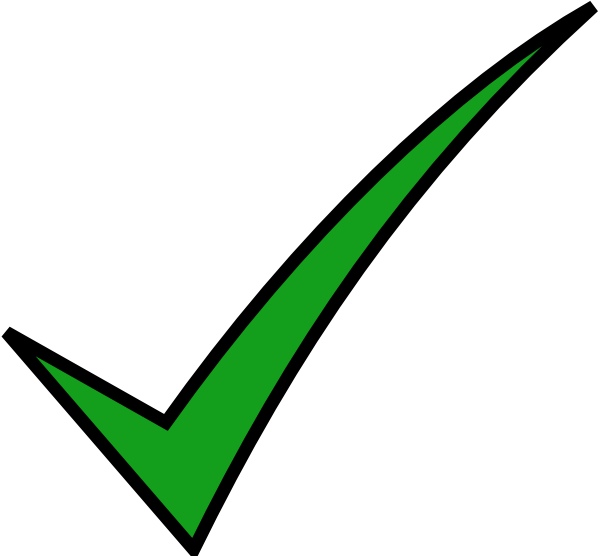 2LiOH + H2S				Li2S + 2H2O3H2SO4 + 2Al(OH)3 			6H2O  + Al2(SO4)3What is the molarity of Ca(OH)2 if 200.00 mL of Ca(OH)2 is required to completely neutralize 100.00 mL of 0.350 M H3PO4?